РОДИТЕЛЯМ О ПЛОСКОСТОПИИ. Плоскостопие – это деформация стопы, характеризующаяся уплощением ее сводов. Врачи называют плоскостопие болезнью цивилизации. Неудобная обувь, синтетические покрытия, гиподинамия – все это приводит к неправильному развитию стопы. Деформация стоп бывает двух видов: поперечная и продольная. При поперечном плоскостопии происходит уплощение поперечного свода стопы. При продольном плоскостопии наблюдается уплощение продольного свода, и стопа соприкасается с полом почти всей площадью подошвы. В редких случаях возможно сочетание обоих форм плоскостопия.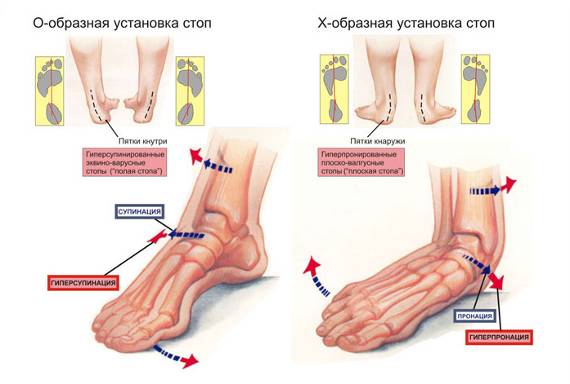 10 факторов развития плоскостопияНедоразвитость мышц стоп,Слабость мышечно – связочного аппарата стопы, может быть в результате рахита,Ношение неправильно подобранной обуви,Косолапость,Х – образная форма ножек,Травмы стопы, голеностопного сустава, лодыжки,Наследственная предрасположенностьБольшие физические нагрузки,Излишний вес,Длительное пребывание в постели (в результате болезни).Признаки плоскостопияСтрадающие плоскостопием дети ходят широко расставив ноги, развернув стопы и слегка сгибая ноги в коленях,Быстрая утомляемость ног,Ноющие боли стоп и голени при ходьбе и стоянии,К вечеру может появляться отек стопы, который проходит за ночь,Быстро изнашивается внутренняя сторона подошвы,Стопа становится шире.Упражнения для профилактики плоскостопия у детей, которые можно выполнять в детском саду и дома1. Исходное положение (ИП) – сидя на скамейке, ноги согнуты в коленях под прямым углом, руки опущены или лежат на коленях.Поднять носки вверх, опустить в ИП.2. ИП – то же.Поднять пятки вверх (встать на носки), опустить пятки на пол, вернуться в ИП.3. ИП – то же.Развести носки в стороны, стопы от пола не отрывать (скользить по полу), соединить носки,  вернуться в ИП.4. ИП - то же.Развести пятки в стороны стопы от пола не отрывать (скользить по полу), соединить пятки, вернуться в ИП.5. ИП – то же.Одновременно поднять носок правой ноги и пятку левой ноги, вернуться в ИП.,одновременно поднять носок левой ноги и пятку правой ноги, вернуться в ИП.6. ИП – то же.Не отрывая стопы от пола, одновременно развести в стороны носки, затем развести пятки, снова носки, и снова пятки, передвигая таким образом ноги под счет в стороны, возвращаемся  в ИП – соединить пятки, носки, пятки и снова носки.7. ИП – то же, под сводом стоп гимнастическая или любая другая палка (диаметр зависит от возраста ребенка).Прокатить палку вперед от пятки к носку, прокатить обратно от носка к пятке, вернуться в ИП. Стараться,  чтобы палка была плотно прижата подошвами к полу.8. ИП – то же.Развести стопы в стороны, скользя ими по палке, соединить стопы, стараясь не отрывать их от палки, вернуться в ИП.9. ИП – то же, под сводом стоп резиновый мяч.Прокатить мяч от носков к пятке, стараться катить мяч прямо, прокатить мяч от пятки к носкам, вернуться в ИП, стопы должны плотно прижимать мяч к полу.10. ИП – сидя на скамейке, ноги согнуты в коленях под прямым углом, руки опущены или лежат на коленях.Поджать пальцы вниз и, не отрывая стоп от пола, передвинуть пятки вперед, разжать пальцы ног, выпрямить стопу,затем снова поджать вниз, придвинуть пятки,разжать, выпрямить стопу. Ноги передвигаются как «червячок» под счет.11. ИП – левая нога согнута в колене под прямым углом, правая нога лежит на левом колене.Круговые движения правой ногой в голеностопном суставе по часовой стрелке, затем против часовой стрелки,поменять ноги, выполнить то же самое другой ногой.12. ИП – то же. «Ходьба» на месте.С поджатыми пальцами,с поджатыми пальцами на наружном крае стоп,«ходьба», выпрямив пальцы: на пятках,на носках,«ходьба» с опорой на всю стопу.13. ИП – стоя, пятки вместе, носки врозь, руки опущены.Ходьба по залу:с поджатыми пальцами,с поджатыми пальцами на наружном крае стоп,на пятках, на носках,с опорой на всю стопу. 